Grundgleichung der MechanikMaterialien:Smartphone mit App zur Erfassung der MesswerteEvtl. Laptop (zur erweiterten Auswertung der Daten)Schiefe Ebene und Wagen verschiedener MasseWaage zur MassenbestimmungAufgabenstellung:Führen Sie die Messung auf dem Arbeitsblatt durch und bestätigen Sie damit die Grundgleichung der MechanikHinweise:Aufnahme der Werte mit MechanikZ: 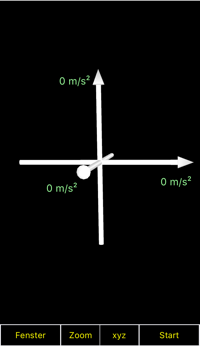 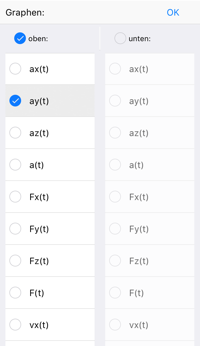 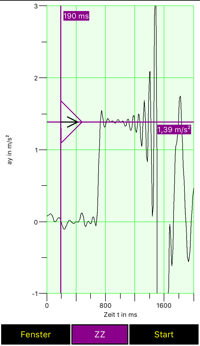 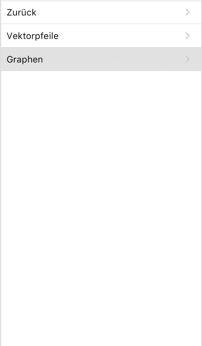 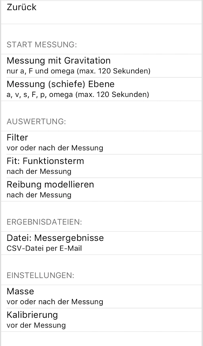 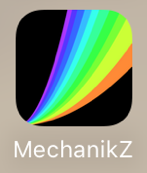 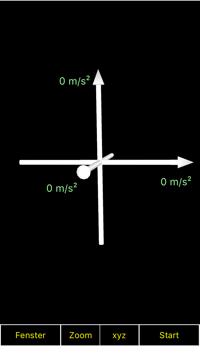 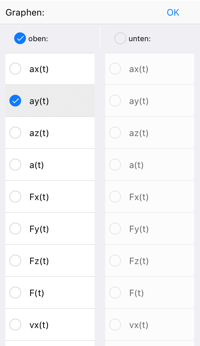 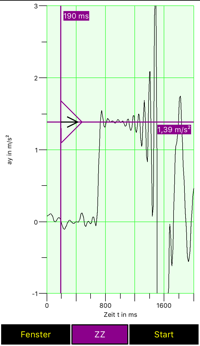 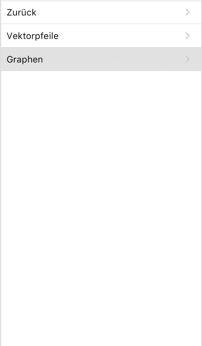 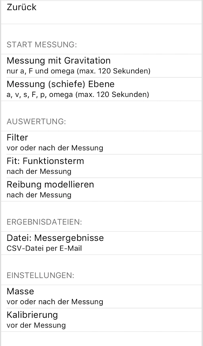 Arbeitsblatt:Um die Grundgleichung der Mechanik zu bestätigen, kann der folgende Versuch durchgeführt und ausgewertet werden.Ein Körper der Masse m (bestehend aus einem Wagen und einem Smartphone) wird auf eine schiefe Ebene gestellt (s. rechts). Mit einem Federkraftmesser wird für eine bestimmte Masse (bestehend aus Wagen-, Smartphone- und Zusatzmassen) die beschleunigende Kraft F bestimmt. Anschließend wird der Wagen losgelassen und mit dem Smartphone die Beschleunigung a gemessen. Dies wird für verschiedene Neigungen der schiefen Ebene wiederholt! (mindestens 4 verschiedene Neigungen!)Pro Neigung sollen dabei 5 Messungen durchgeführt und daraus jeweils der Mittelwert gebildet werden! Ebenfalls soll ermittelt werden, wie stark die Werte für a um diesen Mittelwert schwanken Messwerte:	Masse m=_______________________ kgAufgabe:Erstelle aus den Mittelwerten ein F-a-Diagramm und bestimme die Steigung des Diagrammes!Vergleiche mit der Masse des Körpers!Formuliere ausgehend von Deinen Messungen einen Ergebnissatz!Teilt euch dazu in 3 Gruppen ein und unterteilt diese Gruppen in jeweils 2er Teams! Jede Gruppe führt den Versuch für eine bestimmte Masse m durch! Achtet darauf, dass jede Gruppe eine andere Gesamtmasse verwendet. Achtet darauf, dass die Einzelmessungen von verschiedenen Teams durchgeführt werden um Fehler in der Ablesung zu minimieren!Kraft Kraft Messung 1Messung 2Messung 3Messung 4Messung 5MittelwertSchwankung